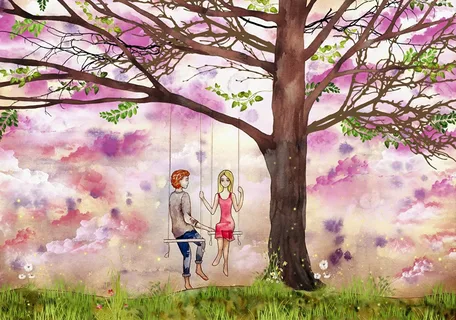 Первая любовь у подростка: Что делать родителям? Консультпация педагога-психолога.«Любовь нечаянно нагрянет, когда ее совсем не ждешь…»- гласит строчка известной песни. Романтическое увлечение сваливается на голову внезапно, словно снежный ком. Оно кружит голову, Ребенок влюбился – что делать?Во-первых, вспомнить, что влюбленность – нормальное естественное чувство, которое испытывает большинство людей на Земле. Все родители рано или поздно через это проходят.Во-вторых, успокоиться. Выпейте чашку любимого чая, сделайте маникюр или полежите в ванной. Вам понадобятся хладнокровие и выдержка. Самое главное-не кидаться сразу к подростку с настойчивыми расспросами и требованием выдать все явки и пароли. Такая реакция напугает ребенка в столь трогательный момент его жизни и сократит ваши шансы узнать подробности. Испуганный подросток уйдет в глухую оборону, и его доверие будет потеряно.Если вам хочется обсудить с ребенком эту тему, то предложите ему  подходить и задавать вопросы, когда у него появится такое желание. Будьте открыты к диалогу. Но не стоит надоедать и превращаться в следователя.Страх за ребенка – это нормально?Ваша тревога абсолютно нормальна, как нормальны все эмоции, которые мы испытываем.Именно наличием чувств мы отличаемся от роботов и компьютеров. Они – сигнал, что с нами что-то происходит.Каждый родитель, независимого от возраста, всю жизнь в своем чаде будет видеть ребенка, даже если ребенку далеко за пятьдесят. Это естественно. Но важно помнить о собственном опыте влюбленностей. У всех он был разный, но, наверняка, ваши первые увлечения тоже появились в подростковый период или раньше… Вспомните: так ли страшно все было?Если ребенок сам доверил тайну и ждет советов и помощи, как ее оказать?Здорово, что ребенок доверился. Стоит выразить ему благодарность. Опять же: не переусердствуйте с благодарностью и счастьем, но приятные чувства выразить стоит.Если вопросы ребенка вызывают стеснение , удивление, смущение и другие чувства, то о них тоже стоит сказать. Дети и подростки прекрасно чувствуют эмоции других людей, в особенности родителей, поэтому важно их проговорить.счастливыми и несчастными. Но только если вы к этому готовы. Не стоит делиться чем-то слишком личным или неприятным для вас. Расскажите историю из того же периода жизни-это сблизит вас и даст ребенку представление о чужом опыте в аналогичной ситуации.Если готовы и чувствуете потребность, дайте какие-то советы, но обычно подростку достаточно, чтобы его выслушали, проявили сочувствие, внимание, поддержку.Если подросток молчит, как партизан, то лучше набраться терпения и подождать?Безусловно. Вы можете говорить о своих ощущениях, когда вам кажется, что с ним что-то происходит. Но не начинайте каждый разговор фразой: «Мне кажется: с тобой что-то не так». Говорите ему, что вы здесь, рядом и всегда готовы пообщаться на любую тему. Не факт, что он воспользуется возможностью, но интенсивность его переживаний точно снизится. Таким поведением вы даете понять, что он не один и его любят.Ребенок привел объект влюблюенности домой, стоит ли вбегать в комнату каждый раз, когда они закрывают дверь?Во-первых, порадуйтесь: ребенок не прячет от вас дорогого для себя человека за семью замками и не сидит с ним в подъезде. Это тоже признак доверия. Теперь вы должны оправдать его доверие: не подслушивать и не подглядывать. Если для вас неприемлема закрытая дверь в комнату ребенка, когда он не один, то это нужно обсудить тет-а-тет с ребенком до назначенного визита или после, если тот произошел внезапно. Точно не стоит говорить об этом при второй половинке. Если ребенку станет стыдно в присутствии значимого человека, в следующий раз они переместятся в тот самый подъезд. Что делать, если родителям не нравится вторая половинка ребенка?Скажу ужасную, но правдивую вещь: ребенок не спросит у родителя его мнения. К сожалению или к счастью, чем больше вы говорите о недостатках пассии – тем больше подросток к ней тянется.Если пассия совсем – совсем не нравится, то… Порадуйтесь, что ребенок приводит эту пассию в дом – все происходит у вас на глазах и под вашим контролем. Также расскажите подростку, что вам хотелось бы видеть во второй половинке ребенка, и спросите, что нравится подростку в избраннике.Если речь идет о большой разнице в возрасте?С возрастом- сложнее, но опять же: никакие запреты не работают! Запретный плод всегда сладок. Если ребенок встречается с совершеннолетним, то за ситуацией стоит приглядывать.Что делать, если любовь оказалась несчастной? Как помочь и все объяснить? Объяснить – никак. Ребенок головой все и так понимает. Но причина не в голове, а в эмоциях. Поэтому вместе страдаем, переживаем, плачем. Если ребенок хочет обниматься – обнимаемся. Вы можете дать только поддержку,внимание и контакт.Главное: не говорите ребенку: «Ничего страшного, это пройдет!» - вызовете только агрессию. Для него здесь и сейчас это страшно и не проходит. Сопереживайте, сочувствуйте и поддерживайте.Как сохранить ребенку самооценку?Если ребенку хочется внешних преображений, то вместе займитесь ими: новая юбка или брюки, прическа, цвет ногтей, спортзал.  С диетами и похудением – сложнее, это отдельный большой разговор.Отмечайте изменения во внешности ребенка, причем комментировать все нужно по отдельности. Сравните два варианта: «У тебя красивое платье. Оно тебе идет» и «Ты красивая в этом платье». Первый вариант значительно лучше, поскольку отделяет внешность от сути. Мы можем быть разными.Что делать, если ребенок влюбился в кумира?Важен вопрос меры. Симпатия к кумирам характерна для всех подростков. Плохо, если ребенок перестает жить реальной жизнью. Тогда возникает вопрос: «Что такого творится в реальности, что подросток сбегает от нее в мир фантазий?» Чаще всего причина кроется в негативных отношениях со сверстниками, неумении и нежелании с ними общаться, отсутствием контакта и комплексами. Тогда нужно разбираться не с кумиром, а с причинами.Если общение со сверстниками складывается, то любовь к кумиру обычно ограничивается походом на фильм, концерт и плакатами на стене.Если ситуация полностью выходит из- под контроля обращайтесь к специалисту.Педагог-психолог Саркисова Д.В.